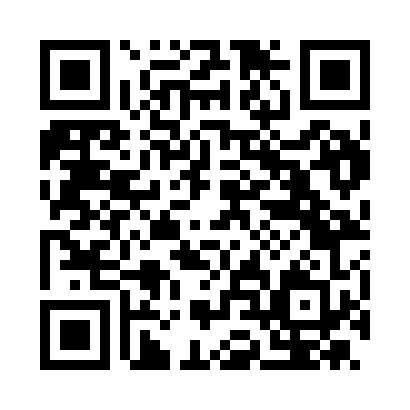 Prayer times for Albugnano, ItalyWed 1 May 2024 - Fri 31 May 2024High Latitude Method: Angle Based RulePrayer Calculation Method: Muslim World LeagueAsar Calculation Method: HanafiPrayer times provided by https://www.salahtimes.comDateDayFajrSunriseDhuhrAsrMaghribIsha1Wed4:196:171:256:258:3410:252Thu4:176:151:256:268:3610:263Fri4:146:141:256:278:3710:284Sat4:126:121:256:288:3810:305Sun4:106:111:256:288:3910:326Mon4:086:101:256:298:4010:347Tue4:066:081:256:308:4210:368Wed4:046:071:256:318:4310:389Thu4:016:061:256:318:4410:4010Fri3:596:041:256:328:4510:4211Sat3:576:031:246:338:4610:4412Sun3:556:021:246:338:4810:4613Mon3:536:011:246:348:4910:4814Tue3:516:001:246:358:5010:5015Wed3:495:581:246:358:5110:5216Thu3:475:571:256:368:5210:5317Fri3:455:561:256:378:5310:5518Sat3:435:551:256:378:5410:5719Sun3:415:541:256:388:5610:5920Mon3:395:531:256:398:5711:0121Tue3:375:521:256:398:5811:0322Wed3:365:511:256:408:5911:0523Thu3:345:501:256:419:0011:0724Fri3:325:501:256:419:0111:0825Sat3:305:491:256:429:0211:1026Sun3:295:481:256:429:0311:1227Mon3:275:471:256:439:0411:1428Tue3:255:471:256:449:0511:1529Wed3:245:461:266:449:0611:1730Thu3:225:451:266:459:0711:1831Fri3:215:451:266:459:0711:20